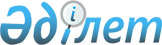 Субсидияланатын тұқымдардың нормалары мен шекті бағаларын бекіту туралы
					
			Күшін жойған
			
			
		
					Алматы облысы әкімдігінің 2019 жылғы 10 сәуірдегі № 132 қаулысы. Алматы облысы Әділет департаментінде 2019 жылы 15 сәуірде № 5108 болып тіркелді. Күші жойылды - Алматы облысы әкімдігінің 2020 жылғы 12 мамырдағы № 198 қаулысымен
      Ескерту. Күші жойылды - Алматы облысы әкімдігінің 12.05.2020 № 198 қаулысымен (алғашқы ресми жарияланған күннен бастап қолданысқа енгізіледі).
      "Қазақстан Республикасындағы жергілікті мемлекеттік басқару және өзін-өзі басқару туралы" 2001 жылғы 23 қаңтардағы Қазақстан Республикасы Заңының 37- бабының 1-тармағына және "Тұқым шаруашылығын дамытуды субсидиялау қағидаларын бекіту туралы" 2014 жылғы 12 желтоқсандағы № 4-2/664 Қазақстан Республикасы Ауыл шаруашылығы министрінің бұйрығымен бекітілген Тұқым шаруашылығын дамытуды субсидиялау қағидаларының 6-тармағына (Нормативтік құқықтық актілерді мемлекеттік тіркеу тізілімінде № 10190 тіркелген) сәйкес, Алматы облысының әкімдігі ҚАУЛЫ ЕТЕДІ:
      1. Осы қаулының қосымшасына сәйкес Алматы облысы бойынша субсидияланатын тұқымдардың нормалары мен шекті бағалары бекітілсін.
      2. Алматы облысы әкімдігінің келесі қаулыларының:
      1) "Тұқым шаруашылығын дамыту субсидияларының квоталарын белгілеу туралы" 2018 жылғы 4 сәуірдегі № 151 (Нормативтік құқықтық актілерді мемлекеттік тіркеу тізілімінде № 4634 тіркелген, 2018 жылдың 13 сәуірінде Қазақстан Республикасы нормативтік құқықтық актілерінің эталондық бақылау банкінде жарияланған);
      2) "Алматы облысы әкімдігінің 2018 жылғы 4 сәуірдегі "Тұқым шаруашылығын дамыту субсидияларының квоталарын белгілеу туралы" № 151 қаулысына өзгерістер енгізу туралы" 2018 жылғы 20 қарашадағы № 552 қаулысы (Нормативтік құқықтық актілерді мемлекеттік тіркеу тізілімінде № 4898 тіркелген, 2018 жылдың 6 желтоқсанында Қазақстан Республикасы нормативтік құқықтық актілерінің эталондық бақылау банкінде жарияланған) күші жойылды деп танылсын.
      3. "Алматы облысының ауыл шаруашылығы басқармасы" мемлекеттік мекемесі Қазақстан Республикасының заңнамасында белгіленген тәртіппен:
      1) осы қаулының Алматы облысы Әділет департаментінде мемлекеттік тіркелуін;
      2) осы қаулы мемлекеттік тіркелген күннен бастап күнтізбелік он күн ішінде оның қазақ және орыс тілдеріндегі қағаз және электронды түрдегі көшірмелерін Қазақстан Республикасы нормативтік құқықтық актілерінің эталондық бақылау банкіне енгізу және ресми жариялау үшін "Республикалық құқықтық ақпарат орталығы" шаруашылық жүргізу құқығындағы республикалық мемлекеттік кәсіпорнына жіберілуін;
      3) осы қаулыны Алматы облысы әкімдігінің интернет-ресурсында оның ресми жарияланғаннан кейін орналастыруын;
      4) осы қаулы мемлекеттік тіркеуден өткеннен кейін он жұмыс күні ішінде Алматы облысы әкімі аппаратының мемлекеттік-құқық бөліміне осы тармақтың 1), 2) және 3) тармақшаларында қарастырылған іс-шаралардың орындалуы туралы мәліметтерді ұсынуды қамтамасыз етсін.
      4. Осы қаулының орындалуын бақылау Алматы облысы әкімінің орынбасары С. Бескемпіровке жүктелсін.
      5. Осы қаулы әділет органдарында мемлекеттік тіркелген күннен бастап күшіне енеді және алғашқы ресми жарияланған күннен бастап қолданысқа енгізіледі.
      Ескерту. Қосымша жаңа редакцияда - Алматы облысы әкімдігінің 01.07.2019 № 268 қаулысымен (алғашқы ресми жарияланған күннен бастап қолданысқа енгізіледі). Алматы облысы бойынша субсидияланатын тұқымдардың нормалары мен шекті бағалары
      кестенің жалғасы
      кестенің жалғасы
      кестенің жалғасы
      кестенің жалғасы
      кестенің жалғасы
					© 2012. Қазақстан Республикасы Әділет министрлігінің «Қазақстан Республикасының Заңнама және құқықтық ақпарат институты» ШЖҚ РМК
				
      Алматы облысының әкімі 

А. Баталов
Алматы облысы әкімдігінің 2019 жылғы "10" сәуір "Субсидияланатың тұқымдардың нормалары мен шекті бағаларын бекіту туралы" № 132 қаулысына қосымша
№
Ауданның (қаланың) атауы
Дақылдар
Дақылдар
Дақылдар
Дақылдар
№
Ауданның (қаланың) атауы
жаздық бидай
жаздық бидай
күздік бидай
күздік бидай
№
Ауданның (қаланың) атауы
бірінші репродукция тұқымдарының нормасы, килограмм/

гектар
бірінші репродукция тұқымдарының шекті бағасы,

теңге/ тонна
бірінші репродукция тұқымдарының нормасы, килограмм/

гектар
бірінші репродукция тұқымдарының шекті бағасы,

теңге/ тонна
1
2
3
4
5
6
1
Ақсу
8,924
82000
11,976
86000
2
Алакөл
8,924
82000
11,371
86000
3
Балқаш
6,355
82000
4
Еңбекшіқазақ
4,746
82000
5,997
86000
5
Ескелді
5,739
82000
7,622
86000
6
Жамбыл
12,231
86000
7
Іле
17,235
86000
8
Қарасай
5,739
82000
8,310
86000
9
Қаратал
10,126
82000
12,231
86000
10
Кеген
9,497
82000
12,494
86000
1
2
3
4
5
6
11
Кербұлақ
8,924
82000
12,231
86000
12
Көксу
7,074
82000
8,310
86000
13
Панфилов
8,310
86000
14
Райымбек
10,126
82000
13,633
86000
15
Сарқан
11,580
82000
13,633
86000
16
Талғар
7,074
82000
7,690
86000
17
Ұйғыр
10,597
86000
18
Қапшағай
19
Талдықорған
11,255
86000
20
Текелі
жаздық арпа
жаздық арпа
күздік арпа
күздік арпа
бірінші репродукция тұқымдарының нормасы, килограмм/

гектар
бірінші репродукция тұқымдарының шекті бағасы,

теңге/ тонна
бірінші репродукция тұқымдарының нормасы, килограмм/

гектар
бірінші репродукция тұқымдарының шекті бағасы,

теңге/ тонна
7
8
9
10
5,627
81000
5,627
81000
6,997
81000
5,208
81000
5,997
90000
7,622
81000
8,310
81000
11,580
81000
12,930
90000
5,126
81000
8,924
81000
7,074
81000
7
8
9
10
8,924
81000
11,607
90000
8,924
81000
9,095
90000
6,988
81000
5,739
81000
5,739
81000
10,126
81000
9,994
90000
5,101
81000
9,995
81000
13,357
81000
17,024
90000
4,809
81000
 

№
Ауданның (қаланың) атауы
Дақылдар
Дақылдар
Дақылдар
Дақылдар
 

№
Ауданның (қаланың) атауы
тары
тары
сұлы
сұлы
 

№
Ауданның (қаланың) атауы
бірінші репродукция тұқымдарының нормасы, килограмм/

гектар
бірінші репродукция тұқымдарының шекті бағасы,

теңге/ тонна
бірінші репродукция тұқымдарының нормасы, килограмм/

гектар
бірінші репродукция тұқымдарының шекті бағасы,

теңге/ тонна
1
2
3
4
5
6
1
Ақсу
6,997
70000
2
Алакөл
6,857
70000
3
Балқаш
7,464
70000
4
Еңбекшіқазақ
4,918
70000
5
Ескелді
5,421
70000
6
Жамбыл
4,918
70000
7
Іле
8
Қарасай
4,746
70000
9
Қаратал
1
2
3
4
5
6
10
Кеген
4,518
70000
11
Кербұлақ
4,676
70000
12
Көксу
13
Панфилов
14
Райымбек
15
Сарқан
2,297
92000
4,134
70000
16
Талғар
9,352
70000
17
Ұйғыр
18
Қапшағай
19
Талдықорған
4,134
70000
20
Текелі
күдік қара бидай
күдік қара бидай
күріш
күріш
бірінші репродукция тұқымдарының нормасы, килограмм/ гектар
бірінші репродукция тұқымдарының шекті бағасы, теңге/ тонна
бірінші репродукция тұқымдарының нормасы, килограмм/ гектар
бірінші репродукция тұқымдарының шекті бағасы, теңге/ тонна
7
8
9
10
6,697
137000
6,697
137000
7
8
9
10
6,377
50000
 

№
Ауданның

(қаланың) атауы
Дақылдар
Дақылдар
Дақылдар
Дақылдар
 

№
Ауданның

(қаланың) атауы
қарақұмық
қарақұмық
дәнді бұршақтылар
дәнді бұршақтылар
 

№
Ауданның

(қаланың) атауы
бірінші репродукция тұқымдарының нормасы, килограмм/ гектар
бірінші репродукция тұқымдарының шекті бағасы, теңге/ тонна
бірінші репродукцият ұқымдарының нормасы, килограмм/ гектар
бірінші репродукция тұқымдарының шекті бағасы, теңге/ тонна
1
2
3
4
5
6
1
Ақсу
2
Алакөл
3
Балқаш
4
Еңбекшіқазақ
5
Ескелді
6
Жамбыл
7
Іле
8
Қарасай
18,067
106000
9
Қаратал
1
2
3
4
5
6
10
Кеген
18,067
106000
11
Кербұлақ
2,547
144000
12
Көксу
13
Панфилов
14
Райымбек
15
Сарқан
2,547
144000
22,993
106000
16
Талғар
17
Ұйғыр
18
Қапшағай
19
Талдықорған
20
Текелі
қытый бұршағы
қытый бұршағы
рапс
рапс
бірінші репродукция тұқымдарының нормасы, килограмм/ гектар
бірінші репродукция тұқымдарының шекті бағасы, теңге/ тонна
бірінші репродукция тұқымдарының нормасы, килограмм/ гектар
бірінші репродукция тұқымдарының шекті бағасы, теңге/ тонна
7
8
9
10
2,609
250000
2,628
250000
1,365
195000
1,716
250000
1,567
250000
2,558
250000
2,070
250000
2,306
250000
2,628
250000
7
8
9
10
2,628
250000
1,913
250000
1,612
250000
1,791
250000
1,716
250000
2,070
250000
2,289
250000
2,306
250000
 

№
Ауданның (қаланың) атауы
Дақылдар
Дақылдар
Дақылдар
Дақылдар
 

№
Ауданның (қаланың) атауы
мақсары
мақсары
күнбағыс
күнбағыс
 

№
Ауданның (қаланың) атауы
бірінші репродукция тұқымдарының нормасы, килограмм/ гектар
бірінші репродукция тұқымдары ныңшекті бағасы, теңге/ тонна
бірінші репродукция тұқымдарының нормасы, килограмм/ гектар
бірінші репродукция тұқымдарының шекті бағасы, теңге/ тонна
1
2
3
4
5
6
1
Ақсу
0,478
108000
0,613
250000
2
Алакөл
0,478
108000
0,927
250000
3
Балқаш
4
Еңбекшіқазақ
0,478
108000
0,525
250000
5
Ескелді
0,478
108000
0,525
250000
6
Жамбыл
0,478
108000
7
Іле
0,478
108000
0,525
250000
1
2
3
4
5
6
8
Қарасай
0,478
108000
9
Қаратал
0,478
108000
0,525
250000
10
Кеген
11
Кербұлақ
0,478
108000
0,525
250000
12
Көксу
0,478
108000
0,525
250000
13
Панфилов
0,525
250000
14
Райымбек
15
Сарқан
0,478
108000
0,845
250000
16
Талғар
0,478
108000
1,143
250000
17
Ұйғыр
0,525
250000
18
Қапшағай
0,478
108000
19
Талдықорған
20
Текелі
0,927
250000
картоп
картоп
біржылдық шөптер
біржылдық шөптер
бірінші репродукция тұқымдарының нормасы, килограмм/ гектар
бірінші репродукция тұқымдарыныңшекті бағасы, теңге/ тонна
бірінші репродукция тұқымдарының нормасы, килограмм/ гектар
бірінші репродукция тұқымдарының шекті бағасы, теңге/ тонна
7
8
9
10
1661,238
130000
6,732
197000
1661,238
130000
6,732
197000
1413,327
130000
5,058
197000
1661,238
130000
5,058
197000
1658,776
130000
5,058
197000
1655,484
130000
5,058
197000
1661,238
130000
7
8
9
10
1553,677
130000
5,058
197000
1645,643
130000
5,058
197000
1661,238
130000
1610,045
130000
10,117
197000
1632,606
130000
5,943
197000
1661,238
130000
1661,238
130000
1661,238
130000
1661,238
130000
5,386
197000
1613,568
130000
8,022
197000
1565,678
130000
1661,238
130000
9,382
197000
1661,238
130000
 

№
Ауданның (қаланың) атауы
Дақылдар
Дақылдар
Дақылдар
Дақылдар
 

№
Ауданның (қаланың) атауы
дәнді көпжылдық 

шөптер
дәнді көпжылдық 

шөптер
бұршақты көпжылдық шөптер
бұршақты көпжылдық шөптер
 

№
Ауданның (қаланың) атауы
бірінші репродукция тұқымдарының нормасы, килограмм/ гектар
бірінші репродукция тұқымдары ныңшекті бағасы, теңге/ тонна
бірінші репродукция тұқымдарының нормасы, килограмм/ гектар
бірінші репродукция тұқымдары ныңшекті бағасы, теңге/ тонна
1
2
3
4
5
6
1
Ақсу
26,000
440000
23,400
1360000
2
Алакөл
26,000
440000
20,800
1360000
3
Балқаш
23,400
1360000
4
Еңбекшіқазақ
15,600
440000
19,500
1360000
5
Ескелді
15,600
440000
20,800
1360000
6
Жамбыл
15,600
440000
19,500
1360000
1
2
3
4
5
6
7
Іле
15,600
440000
19,500
1360000
8
Қарасай
15,600
440000
19,500
1360000
9
Қаратал
15,600
440000
19,500
1360000
10
Кеген
15,600
440000
19,500
1360000
11
Кербұлақ
19,500
440000
19,500
1360000
12
Көксу
15,600
440000
19,500
1360000
13
Панфилов
15,600
440000
19,500
1360000
14
Райымбек
15,600
440000
19,500
1360000
15
Сарқан
15,600
440000
23,400
1360000
16
Талғар
15,600
440000
23,400
1360000
17
Ұйғыр
15,600
440000
19,500
1360000
18
Қапшағай
15,600
440000
20,800
1360000
19
Талдықорған
15,600
440000
19,500
1360000
20
Текелі
19,500
1360000
бірінші ұрпақ будандарының тұқымдарын сатып алудың шекті бағасы теңге/ тонна
бірінші ұрпақ будандарының тұқымдарын сатып алудың шекті бағасы теңге/ тонна
бірінші ұрпақ будандарының тұқымдарын сатып алудың шекті бағасы теңге/ тонна
 

жүгері
күнбағыс
рапс
7
8
9
800000
417000
800000
417000
6518000
800000
417000
800000
417000
800000
7
8
9
800000
417000
800000
800000
417000
800000
417000
800000
417000
800000
417000
800000
417000
800000
417000
800000
417000
800000
800000
417000
 

№
Ауданның (қаланың) атауы
Дақылдар
Дақылдар
Дақылдар
Дақылдар
Дақылдар
Дақылдар
 

№
Ауданның (қаланың) атауы
бірінші ұрпақ будандарының тұқымдарын сатып алудың шекті бағасы теңге/ себу бірлігі
бірінші ұрпақ будандарының тұқымдарын сатып алудың шекті бағасы теңге/ себу бірлігі
бірінші ұрпақ будандарының тұқымдарын сатып алудың шекті бағасы теңге/ себу бірлігі
жеміс-жидек дақылдары мен жүзімнің элиталық көшеттерін сатып алудың шекті бағасы теңге/дана
жеміс-жидек дақылдары мен жүзімнің элиталық көшеттерін сатып алудың шекті бағасы теңге/дана
жеміс-жидек дақылдары мен жүзімнің элиталық көшеттерін сатып алудың шекті бағасы теңге/дана
 

№
Ауданның (қаланың) атауы
 

қант қызылшасы
 

қант қызылшасы
 

қант қызылшасы
жеміс
жидек
жүзім
 

№
Ауданның (қаланың) атауы
инкрустацияланған 
қабықталған
жартылай қабықталған
жеміс
жидек
жүзім
1
2
3
4
5
6
7
8
1
Ақсу
30671
41222
31739
 720
550
420
2
Алакөл
30671
41222
31739
720
550
420
3
Балқаш
720
550
420
4
Еңбекшіқазақ
720
550
420
1
2
3
4
5
6
7
8
5
Ескелді
30671
41222
31739
 720
550
420
6
Жамбыл
720
550
420
7
Іле
720
550
420
8
Қарасай
720
550
420
9
Қаратал
30671
41222
31739
 720
550
420
10
Кеген
720
550
420
11
Кербұлақ
30671
41222
31739
720
550
420
12
Көксу
30671
41222
31739
720
550
420
13
Панфилов
30671
 720
550
420
14
Райымбек
720
550
420
15
Сарқан
30671
41222
31739
720
550
420
16
Талғар
720
550
420
17
Ұйғыр
 720
550
420
18
Қапшағай
30671
41222
31739
720
550
420
19
Талдықорған
30671
41222
31739
720
550
420
20
Текелі
720
550
420